Uwaga: karta usług została opracowana w celu ułatwienia załatwienia spraw. Aktualność karty jest sprawdzana nie rzadziej niż raz w roku. Data ostatniego sprawdzenia znajduje się w tabeli poniżej w pozycji „sprawdził”. W przypadku wystąpienia  zmian w zakresie załatwiania sprawy karty są publikowane w ciągu 7 dni. Aktualne przepisy prawa opublikowane są w Dzienniku Ustawa -  https://dziennikustaw.gov.pl/DU oraz Internetowym Systemie Aktów Prawnych (ISAP) - https://isap.sejm.gov.pl/isap.nsf/home.xsp 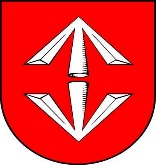 KARTA USŁUGIWGN/09Urząd Miejski w Grodzisku MazowieckimEdycja: 20KARTA USŁUGIWGN/09Urząd Miejski w Grodzisku MazowieckimStrona: 1/2Nazwa usługiODSZKODOWANIE ZA GRUNT PRZEJĘTY POD DROGĘODSZKODOWANIE ZA GRUNT PRZEJĘTY POD DROGĘOdpowiedzialny za daną usługęKatarzyna Wysocka – Naczelnik Wydziału Gospodarki NieruchomościamiStanisław Majer – Główny SpecjalistaKatarzyna Wysocka – Naczelnik Wydziału Gospodarki NieruchomościamiStanisław Majer – Główny SpecjalistaMiejsce załatwienia sprawyNr telefonu, e-mailskładanie dokumentów - Sala Obsługi Mieszkańców (parter)Urząd Miejski, ul. T.Kościuszki 12A 05-825 Grodzisk Mazowieckiinformacja o przebiegu załatwianej sprawy – Urząd Miejski ul. T.Kościuszki 12A 05-825 Grodzisk Mazowiecki Wydział Gospodarki Nieruchomościami, (22) 463-46-27 wew. 129składanie dokumentów - Sala Obsługi Mieszkańców (parter)Urząd Miejski, ul. T.Kościuszki 12A 05-825 Grodzisk Mazowieckiinformacja o przebiegu załatwianej sprawy – Urząd Miejski ul. T.Kościuszki 12A 05-825 Grodzisk Mazowiecki Wydział Gospodarki Nieruchomościami, (22) 463-46-27 wew. 129Godziny urzędowaniaponiedziałek,  800 - 1800 wtorek, środa, czwartek,  800 - 1600 piątek, 800 - 1500poniedziałek,  800 - 1800 wtorek, środa, czwartek,  800 - 1600 piątek, 800 - 1500Wymagane dokumentyWniosek – wg wzoruAktualny wyciąg z księgi wieczystej lub inny dokument stwierdzający tytuł prawny do nieruchomości - oryginałAktualny wypis z ewidencji gruntów – oryginałWniosek – wg wzoruAktualny wyciąg z księgi wieczystej lub inny dokument stwierdzający tytuł prawny do nieruchomości - oryginałAktualny wypis z ewidencji gruntów – oryginałWysokość opłatyNie podlega opłacieNie podlega opłacieTermin realizacji sprawy Do 30 dni od dnia złożenia wniosku.Do 30 dni od dnia złożenia wniosku.Podstawa prawna sprawyUstawa z dnia 21 sierpnia 1997 r. o gospodarce nieruchomościami Ustawa z dnia 13 października 1998 r. przepisy wprowadzające ustawy reformujące administrację publiczną Ustawa z dnia 16 listopada 2006 r. o opłacie skarbowej Ustawa z dnia 21 sierpnia 1997 r. o gospodarce nieruchomościami Ustawa z dnia 13 października 1998 r. przepisy wprowadzające ustawy reformujące administrację publiczną Ustawa z dnia 16 listopada 2006 r. o opłacie skarbowej Tryb odwoławczy sprawyNie przysługujeNie przysługujeUwagiZa grunty wydzielone pod drogi publiczne przysługuje odszkodowanie w wysokości uzgodnionej między stronami.Jeśli strony nie ustalą wspólnie wysokości odszkodowania w drodze negocjacji, odszkodowanie ustala się według zasad i trybu obowiązującego przy wywłaszczeniu nieruchomości.Wniosek można złożyć: on-line opatrzony kwalifikowanym podpisem elektronicznym albo podpisem potwierdzonym profilem zaufanym ePUAP.Numer konta bankowego:Bank PEKAO SA Nr 61 1240 6348 1111 0010 4058 8264Za grunty wydzielone pod drogi publiczne przysługuje odszkodowanie w wysokości uzgodnionej między stronami.Jeśli strony nie ustalą wspólnie wysokości odszkodowania w drodze negocjacji, odszkodowanie ustala się według zasad i trybu obowiązującego przy wywłaszczeniu nieruchomości.Wniosek można złożyć: on-line opatrzony kwalifikowanym podpisem elektronicznym albo podpisem potwierdzonym profilem zaufanym ePUAP.Numer konta bankowego:Bank PEKAO SA Nr 61 1240 6348 1111 0010 4058 8264Wzory wnioskówWniosek dostępny na www.grodzisk.pl oraz w Sali Obsługi Mieszkańców.Wniosek dostępny na www.grodzisk.pl oraz w Sali Obsługi Mieszkańców.OPRACOWAŁ:SPRAWDZIŁ:ZATWIERDZIŁ:Główny Specjalista Naczelnik WydziałuBurmistrz04.11.2022             Stanisław                                  Majer04.11.2022           Katarzyna                                Wysocka  04.11.2024           Grzegorz                              Benedykciński